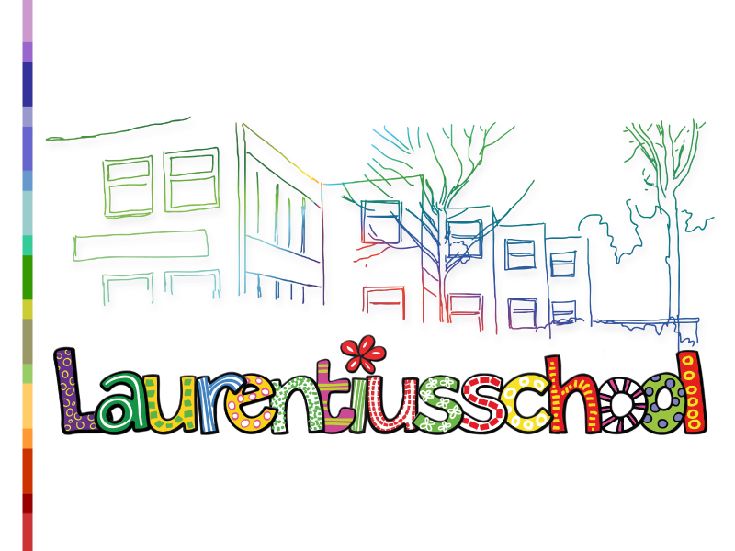 VeiligheidsplanSBO LaurentiusschoolInhoudsopgaveInleiding (visie op veiligheid)Voor u ligt het integraal beleidsplan voor veiligheid. Het plan richt zich op sociale veiligheid (alle vormen van agressie, geweld, seksuele intimidatie, discriminatie en pesten) die binnen, of in de directe omgeving van, de school kunnen voorkomen. Ook fysieke veiligheid is in het plan meegenomen door het toevoegen van het plan van aanpak voortgekomen uit de Risico-Inventarisatie en Evaluatie. De Laurentiusschool streeft ernaar een school-en leefgemeenschap te zijn waarin kinderen, ouders en personeel zich veilig voelen, zichzelf kunnen zijn en zich op een positieve manier kunnen verbinden aan de school. De positieve verbinding met onze school vormt een belangrijke voorwaarde voor een zo optimaal mogelijk werkklimaat voor ons personeel en leerklimaat voor de kinderen.Ons sociaal veiligheidsbeleid heeft als doel agressie, geweld, seksuele intimidatie, discriminatie en pesten binnen of in de directe omgeving van de school te voorkomen. In het geval van incidenten wil het een handvat zijn om adequate maatregelen te treffen om verdere escalatie te voorkomen.De wettelijke verplichtingenBij het ontwikkelen van onze visie op het terrein van sociale schoolveiligheid hebben we rekening gehouden met de Arbeidsomstandighedenwet en de WPO/WEC. We willen in elk geval voldoen aan de wettelijke verplichtingen en de cao-afspraken. Dat laatste betekent dat we ons ook houden aan en richten naar de Arbocatalogus PO.  Onderdeel van het totale schoolbeleidOns veiligheidsbeleid betreft geen losse aanpak, maar is een integraal onderdeel van ons schoolbeleid.Planmatige aanpakBinnen het veiligheidsplan werken wij toe naar een planmatige aanpak. Hiervoor gebruiken wij de PDCA-cyclus. In het veiligheidsplan is een plan van aanpak opgenomen, (zie bijlage 1. Plan van Aanpak). De coördinatie en het bewaken van de voortgang zijn opgenomen in de kwaliteitskalender (zie Kwaliteitshandboek 4.2 Laurentiusschool). Samenhangend preventief beleid op primair, secundair en tertiair niveauDit veiligheidsplan heeft betrekking op drie vormen van preventie: primaire, secundaire en tertiaire preventie. De nadruk zal liggen op preventief beleid met een curatief beleid dat daar direct mee samenhangt. Het beleid op het staat beschreven in het Ondersteuningsplan 2020-2023 (zie Kwaliteitshandboek 8.1)Primaire preventie betekent dat we werken aan een zodanig schoolklimaat dat ons personeel en onze leerlingen werken en leren in een veilige omgeving, waardoor uitval wordt voorkomen.Ons beleid op primair niveau blijkt uit:Het werken met een OPP voor ieder kind.Ons programma voor de sociaalemotionele ontwikkeling is vastgelegd in de borgingsdocumenten pedagogisch handelen (zie Kwaliteitshandboek 2.2).De drie basisregels die voor iedereen binnen de school gelden en die zichtbaar zijn in de school (in alle ruimten zijn deze duidelijk gepresenteerd in ‘woorden’ en ‘afbeeldingen’) (zie bijlage 1.1a Schoolregels)De ruimte die er is om conflicten uit te spreken en op te lossen met leerlingen maar indien nodig ook met ouders en/of leerkrachten.  Iets aanpakken en uitspreken voordat het groot wordt.Onze aandacht voor normen- en waardenontwikkeling, waarbij de aandacht ligt op het voorbeeldgedrag van ons personeel tegenover leerlingen en ouders. Waarbij het houden van contact en korte lijnen onder alle omstandigheden nagestreefd wordt.De gesprekscyclus die wij met ouders en leerling doorlopen gedurende het jaar. En het contact via de Social Schools wat leerkrachten dagelijks onderhouden.Onze actieve aanpak van het (digitaal) pesten is opgenomen in het Protocol anti-pesten (zie Kwaliteitshandboek 9.3.3).Met ons beleid voor secundaire preventie niveau richten wij ons op personeelsleden en risicoleerlingen die meer dan gemiddelde kans lopen om dader of slachtoffer te worden en op situaties die extra gevoelig zijn voor criminaliteit.Ons secundair beleid zie je terug in:Gerichte kindplannen op gedrag.Het bespreken van situatie en kinderen in het school ondersteuningsoverleg.Gerichte ondersteuning van de schoolpsycholoog in situaties waarin kinderen kwetsbaar zijn of onveilig voor andere kinderen.Ondersteuning en begeleiding van de schoolmaatschappelijk werker als de zorgen gericht zijn op thuissituatie of situatie buiten school.Ons beleid op tertiair niveau willen wij verder ontwikkelen met een factsheet/stroomschema op papier voor opvang van personeelsleden, leerlingen en ouders die geconfronteerd zijn met agressie, geweld, seksuele intimidatie of pesten. Het opstellen van een factsheet/ stroomschema komt terug in het plan van aanpak (1. Plan van Aanpak Veiligheidsplan). Ons tertiair beleid op dit moment zie je terug in:Het werken volgens de meldcode (bijlage 1.1b Meldcode Laurentiusschool 2020-2023)Opvang voor leerlingen en ouders in de eerste plaats door de leerkracht. Bij zaken die over de leerkracht gaan of die groter zijn dan de groepssituatie wordt de opvang gedaan door de intern begeleider of de directie. Zij bekijken vervolgens in samenspraak met elkaar en indien nodig met de psycholoog (en eventueel externen) wat de stappen zouden moeten zijn. De stappen die de internbegeleider of directie gaat doen worden altijd gedeeld met degene die is opgevangen.Onze huidige situatie op het gebied van schoolveiligheidOm inzicht te krijgen in de veiligheidsbeleving van de school voeren wij een aantal onderzoeken uit, registreren we incidenten en analyseren deze gegevens.Risico Inventarisatie en EvaluatieAls onderdeel van het Arbobeleidsplan (bijlage 8.1 Arbo beleidsplan Laurentius Stichting) voert onze school een Risico-Inventarisatie en Evaluatie uit van de gevaren en risico’s op het gebied van fysieke en sociale veiligheid. Deze risico-inventarisatie en –evaluatie passen we minimaal éénmaal in de 4 jaar aan. Jaarlijks evalueren we het plan van aanpak van de RI&E (bijlage 2.1. Plan van Aanpak RI&E).De laatste RI&E heeft plaatsgevonden in 2018. Vanwege een verbouwing en het grootte aantal nieuwe collega’s wordt er in het schooljaar 2020-2021 een RI&E uitgevoerd. De uitkomsten worden opgenomen in het plan van aanpak RI&E. Leerling tevredenheidOp leerling niveau voeren wij jaarlijks een onderzoek uit in de groepen 6,7 en 8. Het onderzoek vindt jaarlijks plaats in maart of april en hiervoor gebruiken wij het leerling tevredenheidsonderzoek van PO vensters. Hierin wordt de veiligheidsbeleving van de leerlingen tevens gemeten (zie Kwaliteitshandboek 9.2). De resultaten uit dit onderzoek worden besproken in het team. Actiepunten die hieruit voortkomen, worden opgenomen in het plan van aanpak behorend bij dit veiligheidsplan.OudertevredenheidJaarlijks wordt de tevredenheid onder ouders gepeild d.m.v. het oudertevredenheidsonderzoek van PO vensters. Sinds het schooljaar 2019-2020 wordt het onderzoek afgenomen tijdens de ouderavond in maart/ april. Er is gekozen om het onderzoek op school aftenemen om te zorgen voor een zo groot mogelijke respons. De resultaten (zie Kwaliteitshandboek 9.2) uit het tevredenheidsonderzoek worden besproken met het team en de MR. Eventuele actiepunten zijn opgenomen in het plan van aanpak behorend bij dit veiligheidsplan. Naast de aparte onderzoeken onder personeel, leerlingen en ouders, stellen we problemen met betrekking tot agressie, geweld, seksuele intimidatie, discriminatie en pesten aan de orde tijdens:Individuele gesprekken met medewerkers (zie Kwaliteitshandboek 4.4)TeamvergaderingenHet schoolondersteuningsoverleg (SOT)Overleg met de MedezeggenschapsraadBestuursoverlegIncidenten registratieEen ander belangrijk instrument om het gevoerde veiligheidsbeleid te monitoren, is het registreren van incidenten. De aard en omvang van de incidenten is een belangrijke graadmeter van de veiligheid binnen de school. Meten is weten.Een incidentenregistratiesysteem heeft pas zin als er ook daadwerkelijk incidenten gemeld worden. Goede communicatie is daarbij van groot belang. Dit actiepunt staat voor ons in het plan van aanpak. Het moet duidelijk zijn waar incidenten gemeld kunnen worden, welke incidenten gemeld moeten worden en welke stappen moeten worden doorlopen. In bijlage 2.4 is ons Incidentenregistratie formulier opgenomen.Voor wat leerlingen betreft worden incidenten geregistreerd in Esis. Voor wat betreft personeel worden incidenten tevens opgenomen in het personeelsdossier.De incidentenregistratie gebruiken wij als een instrument om het veiligheidsbeleid te evalueren en waar nodig bij te stellen. Periodiek komt deze registratie terug in de bijeenkomsten van het veiligheidsteam. De volgende incidenten registreren wij;fysiek geweld dat letsel tot gevolg heeftfysiek geweld waarbij wapens gebruikt zijn, en overige wapens)seksueel misbruikgrove pesterijendiscriminatie (onder meer naar ras, geslacht en homodiscriminatie)bedreigingenvernieling of diefstal van goederendrugs (onderscheiden naar bezit, gebruik en verkoop)Scheppen van voorwaardenHet bestuur van de Laurentius Stichting, de schoolleiding en het personeel zijn samen verantwoordelijk voor de uitvoering van het beleid met betrekking tot veiligheid. Het bestuur zorgt voor het opzetten en algemeen beleid voor de hele organisatie en voor een adequate overlegstructuur. De schoolleiding en het personeel zorgen voor een vertaling van het beleid naar de Laurentiusschool en zorgen voor uitvoering van het beleid. Het veiligheidsplan en het bijbehorende plan van aanpak worden besproken met de MR.De directie voert de coördinatie van het veiligheidsbeleid binnen onze school uit. Bij de coördinatie gaat het niet alleen om de uitvoering, maar ook om het bewaken en stimuleren van de voortgang. De coördinatie en het bewaken van de voortgang zijn opgenomen in de Kwaliteitszorgkalender (zie Kwaliteitshandboek 4.).Het veiligheidsteam bestaat uit:een directielid, de preventiemedewerker,schoolcontactpersonen coördinator sociale veiligheid antipest-coördinator (Apc) (zie Kwaliteitshandboek 9.3.1) de schoolmaatschappelijk werker. Daarnaast willen wij ouders en leerlingen hier ook (meer) bij betrekken. De MR is betrokken bij het opstellen van het veiligheidsbeleid.De preventiemedewerker heeft de taak om het Arboplan en de RI&E up-to-date te houden en de taken op het gebied van veiligheid uit te voeren (bijlage 3.0a Taken preventiemedewerker).De coördinatie van het veiligheidsbeleid ligt bij de coördinator sociale veiligheid, deze wordt momenteel vervult door de adjunct-directeur van de school (bijlage 3.0b Taken coördinator sociale veiligheid). Het veiligheidsteam komt drie keer per jaar bij elkaar. Aan het begin, in het midden en aan het einde van het schooljaar. Het plan van aanpak behorend bij het veiligheidsplan, wordt jaarlijks aan het begin van elk schooljaar besproken met het veiligheidsteam. Tijdens deze eerste bijeenkomst wordt besproken wanneer welke actiepunten en welke protocollen in het schooljaar aan bod komen. Dit wordt gecommuniceerd binnen het team, aan de ouders en de leerlingen. Betrokkenheid team, leerlingen en oudersHet team, de ouders en de leerlingen zijn samen verantwoordelijk voor het pedagogisch klimaat op school. Daarom is het goed dat zij betrokken worden bij het vormgeven van beleid en een rol hebben bij de uitvoering ervan. Wij vinden dat de relaties binnen de school sterker worden als er duidelijke afspraken over onderlinge communicatie zijn, er bij ouders en leerlingen commitment is met het beleid van de school. Het betrekken van ouders en leerlingen bij het veiligheidsplan is een actiepunt in het plan van aanpak behorend bij het veiligheidsplan.Leerlingenzorg Wij willen voor alle leerlingen op school een veilige plek creëren. Voor leerlingen met leer- en gedragsproblemen organiseren wij begeleiding gericht op het optimaliseren van de leermogelijkheden en leeromgeving van een individuele leerling. Indien sprake is van een ingewikkelde thuissituatie wordt er door de school een beroep gedaan op schoolmaatschappelijk werk, onze schoolpsycholoog en team jeugd.Wij werken vanuit ons Ondersteuningsplan 2020-2023 (zie Kwaliteitshandboek 8.1). Daarnaast hanteren wij een protocol voor informatievoorziening bij gescheiden ouders (bijlage 3.2 Protocol informatievoorziening gescheiden ouders).Samenwerken met partners buiten de schoolWij hebben een goede samenwerking met externe instanties zoals Team Jeugd, Delftsupport, de JGZ, GGZ en de politie. Bij opschaling is er sprake van contact met Veilig Thuis of, indien betrokken, het Sociaal team. Deze samenwerking zien wij niet alleen als van belang bij interventies gericht op het aanpakken van incidenten en in situaties van onveiligheid, maar ook om preventief (mede) vorm te geven aan ons veiligheidsbeleid. Het veiligheidsprobleem is niet van de school alleen. Het probleem heeft regelmatig te maken met de directe leefomgeving van de leerlingen en de weg van school naar huis. De school heeft regelmatig contact met Team Jeugd en de wijkagent(en). De wijkagent neemt indien nodig ook contact met de school op. De school onderhoud contacten met begeleiders van gezinnen indien dat gewenst of nodig is.Een actiepunt hierbij is dat wij de visie op deze samenwerking nog verder willen uitwerken en met elkaar hierover verder in gesprek willen gaan. Wie doet wat, wanneer wordt er doorverwezen en hoe verloopt de communicatie. Dit kan middels een stroomschema/ factsheet concreet, praktisch en zichtbaar en werkbaar zijn voor iedereen. Pedagogisch klimaatHet pedagogisch project is onze leidraad voor een positief pedagogisch klimaat. Wij willen een sfeer creëren waarin gewerkt wordt, waarbinnen leerkracht en leerlingen zichzelf en zichzelf ten opzichte van de ander en de omgeving prettig, veilig, vertrouwd en gewaardeerd voelen; zich welbevinden. Er is sprake van wederzijds vertrouwen en de leerkracht en leerlingen durven zichzelf te zijn, voelen zich geaccepteerd en bevinden zich in een omgeving waarin zij op hun eigen niveau optimaal kunnen leren, presteren en ontwikkelen. De volgende werkwijzen en protocollen zijn beschreven in ons borgingsdocumenten Pedagogisch handelen;PAD LeerplanRegels en routinesProtocol Time OutDe volgende borgingsdocumenten zijn onderdeel van het Veiligheidsplan en zijn terug te vinden in het Kwaliteitshandboek 9.Anti-Pest protocolProcedure schorsing en verwijdering bij leerlingen met ontoelaatbaar gedrag (bijlage 4.0 Toelating schorsing verwijdering Laurentius)Preventieve activiteiten Middels preventieve activiteiten gericht op veilig gedrag (en voorkomen van onveilig gedrag) wordt de sociale veiligheid op school en daarbuiten vergroot. Het gaat hierbij om de volgende thema’s;Voorkomen en tegengaan van pestenPesten komt op elke school en in elke klas voor. Ook buiten de school, op weg van school naar huis, thuis of op een sportclub wordt gepest. In de klas praten met leerlingen over wat pesten is, wat pesten met iemand doet, hoe je elkaar kunt helpen en hoe je hulp kunt vragen als je met pesten te maken hebt, helpt leerlingen pestsituaties te duiden en escalatie te voorkomen. Onze school werkt met de PAD-methode. Een sociaal emotioneel ontwikkelingsmethode met als doelstelling het bevorderen van onderwijskundige en opvoedkundige processen in de groep door het bevorderen van zelfkennis en de sociale vaardigheid van de leerlingen waarbij leerlingen inzicht krijgen in de manier waarop hun emoties invloed hebben op hun functioneren. Daardoor worden ze vaardiger in het omgaan met anderen. Daarnaast beschikt de school over protocol anti-pesten (zie Kwaliteitshandboek 9.3.3)Als aanvulling hierop willen wij volgend schooljaar voornemens een omgangsprotocol op te stellen voor alle betrokkenen bij de school. Dus leerlingen, hun ouders, teamleden en bezoekers. Doel hiervan is het waarborgen van een veilige sociale omgeving voor allen, gelet op de uitgangspunten van al hetgeen bedoeld wordt binnen de gestelde kaders van actief burgerschap en integratie (zie bijlage 5.3 Actief burgerschap en sociale integratie).Social mediaprotocolIn ons protocol positief social media (zie Kwalitietshandboek 9.3.2) gaan wij verder in op het feit dat wij ons er bewust van zijn dat social media een onlosmakelijk onderdeel is van de huidige samenleving en de leefomgeving van onze leerlingen. De maatschappelijke impact van media wordt steeds groter. Daarom is het belangrijk dat leerlingen kritisch met media om kunnen gaan. Ze moeten leren hoe ze al die informatie kunnen filteren en hoe ze actief en bewust deel kunnen nemen aan onze mediasamenleving.Actief burgerschap en sociale integratieIn onze visie op actief burgerschap en sociale integratie gaan we uit van waarden en normen die leerlingen in staat stellen zich te ontwikkelen tot actieve en verantwoordelijke burgers van een complexe en dynamische gemeenschap. Het leren samenleven vraagt van onze school een actieve rol. Wij vinden het belangrijk dat de school een gemeenschap is waar kinderen en volwassenen leren; Samen te werkenSamen te lerenSamen te delenOp onze school worden de kinderen gestimuleerd voor hun mening uit te komen en die te onderbouwen met argumenten. Kinderen worden serieus genomen en worden medeverantwoordelijk gemaakt voor een plezierige en veilige omgeving. Zie hiervoor bijlage 5.3 Actief burgerschap en sociale integratie.SchoolcontactpersoonOm te voorkomen dat leerlingen, ouders en ook personeel te lang in hun eentje worstelen met een onveilige situatie en daardoor de situatie escaleert, wordt duidelijk gecommuniceerd bij wie ze terecht kunnen. De 2 schoolcontactpersonen (zie bijlage 5.4 Borgingsdocument Schoolcontactpersoon) van de school zijn de personen die fungeren als het aanspreekpunt in het kader van sociale veiligheid. De schoolcontactpersonen van de school zijn bij eenieder bekend. Dit zal onder de aandacht moeten blijven, middels bijvoorbeeld klassenbezoeken (door de schoolcontactpersonen), informatie op de website en communicatie via nieuwsbrieven (en of Social Schools). Scholing en training personeelHet trainen en scholen van het hele team in het omgaan met grensoverschrijdend gedrag helpt hen adequaat in te spelen op situaties van onveiligheid. Daarnaast besteden wij jaarlijks aandacht aan het thema communicatie met ouders. Dit zijn een doorlopende punten van aandacht. Wij bekijken jaarlijst of een training of scholing wenselijk is. Deze behoefte wordt ook ieder jaar geïnventariseerd bij leerkrachten.    Signaleren en effectief handelenGrensoverschrijdend gedragHet tijdig signaleren, begrenzen en aanpakken van grensoverschrijdend gedrag zorgt ervoor dat situaties niet escaleren en de gevolgen voor slachtoffers zo veel mogelijk beperkt worden. Het pedagogisch plan is onze leidraad hierin. Onze medewerkers wegen voortdurend af of gedrag van leerlingen nog toelaatbaar is, of een grens overschrijdt. Vaak is het niet zo zwart wit. De context van een situatie bepaalt hoe gedrag geduid moet worden. Ons uitgangspunt is om bij signalen, dit gelijk met elkaar te bespreken. Intern begeleiders, zorgcoördinator en directie zijn hiervoor altijd beschikbaar en stimuleren om met elkaar naar oplossingen te zoeken en 1 lijn te trekken. Samen wordt bekeken wanneer en of het nodig is om ouders hierbij te betrekken. De Laurentius Stichting heeft het protocol toelating, schorsing en verwijdering opgesteld (bijlage 4.0 Toelating, schorsing en verwijdering Laurentius), de Laurentiusschool volgt dit protocol.In dit veiligheidsplan staan (als bijlagen) alle protocollen die gevolgd dienen te worden. In ons protocol ‘meldcode Laurentiusschool’ staan de stappen met betrekking tot het signaleren van kindermishandeling en huiselijk geweld helder beschreven (bijlage 1.1 Meldcode Laurentiusschool)Onze leerkrachten handelen bij het verstrekken van medicijnen, volgens protocol medisch handelen van de Laurentius Stichting (bijlage 6.1 Protocol medisch handelen) .CalamiteitenWanneer er zich een ernstig incident afspeelt op school, is de hele schoolgemeenschap in shock. Goede en snelle communicatie met medewerkers, leerlingen en ouders zorgt ervoor dat de onrust niet groter wordt. Indien nodig worden er experts ingeschakeld die de school bijstaan en adviseren bij de opvang van leerlingen, ouders en het team. Daarnaast kunnen zij het schoolpersoneel helpen de leerlingen op te vangen. In het plan van aanpak staat het calamiteitenplan als punt van aandacht, wij willen een draaiboek dat omgaan met calamiteiten/incidenten beschrijft, dit punt wordt opgepakt de preventief medewerker. Onze prioriteiten en het plan van aanpakAlgemeenDe resultaten van de onderzoeken naar de veiligheid op onze school hebben we geanalyseerd. Wij hebben een plan van aanpak opgesteld en stellen een veiligheidsteam samen. Zij gaan middels de PDCA-cyclus aan de slag met het plan van aanpak. Hierbij worden alle aandachtspunten gewogen en er wordt bekeken aan welke punten we op korte en lange termijn gaan werken.In het plan van aanpak behorend bij dit veiligheidsplan is ook het plan van aanpak vanuit de RI&E opgenomen. Op deze wijze is er overzicht in de fysieke en sociale veiligheid.Belangrijke aandachtspunten zijn;Het samenwerken met ouders en externe partners Communicatie en voorlichtingOngewenst gedrag van ouders en leerlingenHet betrekken van het team, de leerlingen en de ouders om te komen tot een veilige schoolHet opnieuw doorleven van de gedragsafspraken het vaststellen van het waarden en normen kader van onze school.Communicatie en voorlichtingCommunicatie en voorlichting vormen een belangrijk onderdeel van het veiligheidsbeleid. Het geven van voorlichting over ons veiligheidsbeleid is een wettelijke verplichting. Daarnaast willen en kunnen we door middel van voorlichting meer draagvlak creëren, waardoor veiligheid een belangrijk aspect wordt van álle betrokkenen binnen onze school.Ons veiligheidsbeleid is een gezamenlijke verantwoordelijkheid van het team, de medezeggenschapsraad, de ouders, de leerlingen, de stagiaires, de hulpouders, de vrijwilligers en ieder ander betrokken bij de school.In het kader van deze voorlichting wordt het team geïnformeerd over:De noodzaak en de achtergronden van ons veiligheidsbeleid;De bevindingen van de risico-inventarisatie en ander onderzoek naar de veiligheid op onze school;De manier waarop we het beleid voeren;Alle consequenties van de meld- en aangifteplicht leerlingen;De gedragsregels van de school;De functie van de interne functionarissen op het gebied van veiligheid.Binnen het team hebben we afgesproken dat onze schoolregels in de eerste schoolweek met de leerlingen worden besproken. En het is belangrijk dat hier regelmatig op wordt teruggekomen. Op onderstaande wijze wordt het veiligheidsbeleid ter sprake gebracht bij ouders;De medezeggenschapsraad en ook de ouders worden geïnformeerd over de uitkomsten van de tevredenheidsonderzoeken en de actiepunten die daaruit naar voren komen.Ouders worden geïnformeerd over het veiligheidsplan bij het aanmelden van hun kind.De school-, de gedragsregels en een samenvatting van ons veiligheidsbeleid is opgenomen in de schoolgids.Dit veiligheidsplan met plan van aanpak wordt besproken in de MR. Na goedkeuring door de MR zal het Veiligheidsplan op de site worden geplaatst. Binnen het team is afgesproken dat onze schoolregels op de eerste schooldag met de leerlingen worden besproken. De drie basisregels zijn zichtbaar in de school en in de groepen en deze regels worden regelmatig besproken en ter sprake gebracht in de groep en in gesprekken met kinderen en ouders.Contactpersoon en vertrouwenspersoonOns bestuur heeft minimaal één contactpersoon per school en een externe vertrouwenspersoon aangesteld. In de schoolgids staat wat hun namen en functies zijn en op welke manier ze zijn te bereiken. Contactpersonen zorgen voor de eerste opvang en verwijzen door naar de leidinggevende of de vertrouwenspersoon. Binnen de Laurentiusschool zelf hebben wij twee schoolcontactpersonen.Omgaan met de mediaHet bestuur onderhoudt de contacten met de media en derden in geval van incidenten. Het personeel van de school verwijst de media en derden dan ook consequent door naar het bestuur. We hebben hiervoor apart mediabeleid ontwikkeld. In geval zich een ernstige calamiteit voordoet, loopt alle communicatie met externen via de door het bestuur aangewezen contactpersoon. KlachtenIn geval zich op het terrein van agressie, geweld, seksuele intimidatie, discriminatie en pesten klachten en/of bezwaren voordoen, wordt de algemene procedure van de klachtenregeling gehanteerd (bijlage 20. Klachtenregeling). Onze klachtenregeling is opgesteld vanuit de Laurentius Stichting en opgenomen in het schoolplan en gepubliceerd in de schoolgids.Klachten worden in behandeling genomen door het bestuur. Stichting Laurentius is aangesloten bij een regionale of landelijke klachtencommissie. Klachtenprocedure staat vermeld in de schoolgids.Wij informeren de medezeggenschapsraad meteen over elk gegrond oordeel van de klachtencommissie en de maatregelen die het bevoegd gezag naar aanleiding van dat oordeel zal nemen. De benodigde personele en financiële middelenIn de jaarlijkse budgetteringsronde worden de activiteiten in het kader van sociale veiligheid begroot. De omvang van de kosten wordt mede bepaald door het aantal te ondernemen verbeteractiviteiten die zijn opgenomen in het plan van aanpak. Communicatie en voorlichting is een actiepunt voor het veiligheidsteam (wat met ingang van volgend schooljaar actief zal zijn). Hierbij is onze intentie dat we veiligheid nog meer willen ‘laten leven’ door meer mét elkaar te zorgen voor een veilige school. Betrokkenheid van alle partijen is hierbij belangrijk.BijlagenProtocollen en documenten vanuit de Laurentiusschool1.1a Schoolregels Laurentiusschool1.1b Meldcode Laurentiusschool2.1 Plan van aanpak RI&E 2019-20202.4 Formulieren incidentenregistratie3.0a Taakomschrijving Preventiemedewerker3.0b Taak omschrijving Coördinator sociale veiligheid3.2 protocol informatieverstrekking gescheiden ouders4.0 Toelating schorsing verwijderen Laurentiusschool5.3 Plan Actief Burgerschap & Sociale integratie  5.4 Borgingsdocument Schoolcontactpersoon6.1 Protocol medisch handelenProtocollen en documenten vanuit de Laurentiusstichting 8.1 Arbo beleidsplan Laurentius Stichting8.2 Privacyreglement8.3 Klachtenregeling8.4 Integriteitscode t.b.v. DirovVeiligheidsplan SBO LaurentiusschoolVeiligheidsplan SBO LaurentiusschoolBrinnummer:21GJOpgesteld schooljaar:2020-2021Samensteller:Veiligheidsteam  Bespreking in MR op:Maart 2021Opsturen/ plaatsen:Site Veiligheidsplan gaat naar:Stuurgroep, MR, Team